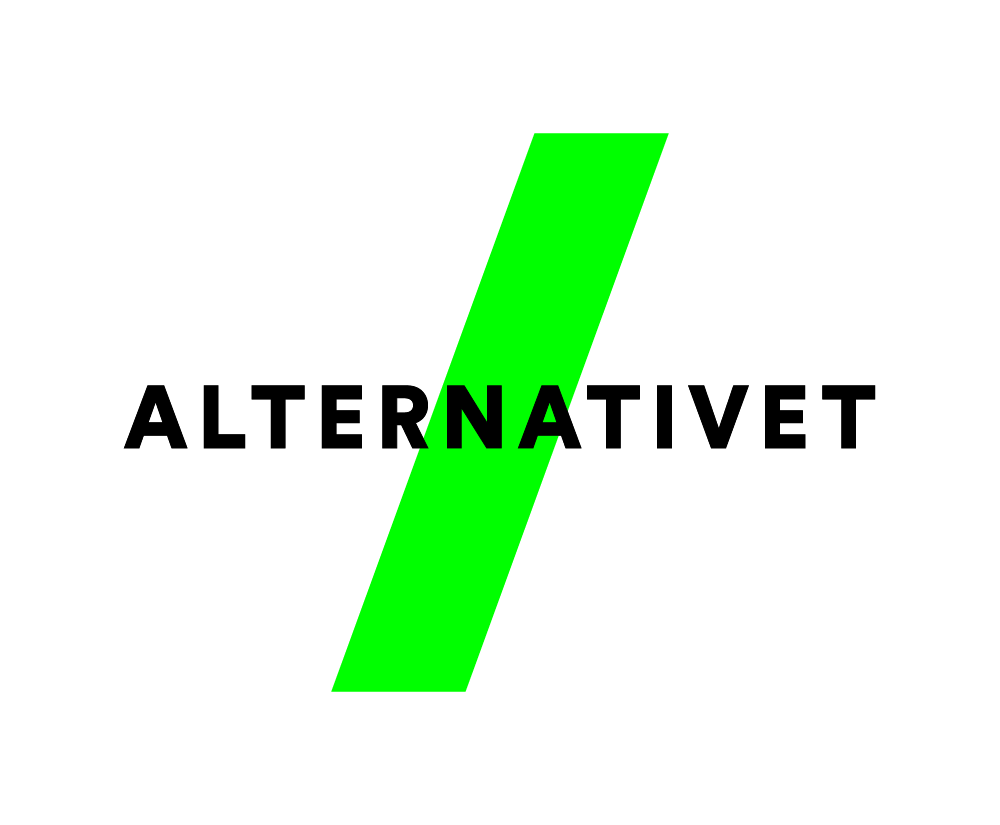 Referat af Årsmøde i lokalkreds Alternativet Greve-SolrødSøndag d.30/4-2016Tilstede: Arne H. Jørgensen, Kirsten Vendelbo, Camilla J. Olsen, Janni P. O. Kreikenholm, Hans Ole Sørensen, Dan Lundstedt, Claus Jansson, Jens Thorsen & Lonnie Busted
Valg af dirigentArne valgt.Valg af stemmetællereClaus og Hans valgt.Beretning fra bestyrelsen Lonnie berettede, at det har været et turbulent år, med meget uro pga skiftende formænd (5 i alt). Der har været afholdt 1 arrangement med Jytte Abildstrøm, 1 ekstraordinært årsmøde og 1 opstillingsmøde. Derudover skulle der have været afholdt 1 møde med Uffe, som desværre blev aflyst. Der er blevet ringet rundt til ca halvdelen af medlemmerne i Greve og Solrød, for at få en føler med, hvor vi har medlemmerne, hvad de ønsker osv. Der er endnu ikke oprettet nogen bankkonto, og vi har derfor heller ikke modtaget nogen penge endnu. Vi er pt. 47 medlemmer samlet i Greve og Solrød.Fremlæggelse af regnskab til godkendelseDa vi endnu ikke har nogen konto, var der intet regnskab at fremlægge. Kontoen er på vej. Der er udlæg for 871,70 kr. fra Lonnie til div., som er godkendt.Behandling af forslag fra medlemmer samt debatIngen forslag modtaget.Valg af bestyrelse samt 2 revisorerFølgende valgt til bestyrelsen: Dan, Jens, Lars Egholm Fischmann, Kirsten og LonnieFølgende valgt til suppleanter:1. suppleant Camilla2. suppleant Mariann Hansen3. suppleant JanniFølgende valgt til revisorer:Arne og HansValg af spidskandidater til KV17Dette skal foregå på et supplerende opstillingsmøde, hvor vi også vil annoncere efter flere kandidater. Besluttet mødet skal være mandag den 19. juni 2017, kl. 18.30.Evt.Janni og Camilla overvejer at stille op, for at fylde listerne ud.Opfordring fra Janni om, at der bliver en fast dato for årsmødet – dette tages op i forbindelse med, at der bliver lavet årshjul, som allerede står på To-Do listen.
ReferentLonnie Busted